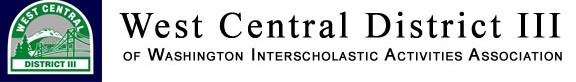 MINUTES Nov. 4, 2019Called to order-11:00Fife SD Offices Pledge of Allegiance/Introductions: BS10-7-19 Minutes Approval  ACTION REQUIRED-BS ApprovedTreasurer’s Report: JK/SP (On Screen) Sept. 1-30, 2019 Budget Packet approvals. ACTION REQUIRED (On-Screen) ApprovedQuickbooks capacity issues/corrupting data options? SP Treasurer Porter shared the specifics of either leasing QB Enterprise at $1,000/year or staying the course with current Premier, if possible, then buying it again for next year at $150/year and starting over. We have just about reached the capacity of 10,000 transactions over the past 10 years for QB, and data corruption is creeping in. The WCD past records would be archived, and we would start out fresh with Premier. Stay tuned.X/C Westside Classic completed 11/2/19. Approximately $14,000 in gate. After completing credit card deposits, the amount is over $16,000.Director’s Report: JKWorks in ProgressWIAA Violations and Ejections report-Ejections BK Completed                   2.     Baden Soccer and Volleyball balls have and will be delivered prior to tournament contests. Pick up certs and balls today if appropriate. Noted                   3.     Fall tournaments are under way. Boys Tennis, Girls Swim/Dive are successfully completed. Noted                   4.     2019-20 WCD Service Fee invoices were e-mailed last week. Noted                   5.     Thursday, 11-7-19 is a re-classification and league realignment meeting with league presidents in Renton, prior to WCD AD’s meeting. Noted.                   6.     Brief review of WIAA District Director Meeting held on Oct 10. Discussed with minutes on-screen. WIAA Report-TT/WM Tim Thomsen discussed how the Governance Committee is getting serious about re-structuring, trying to tie the state districts into the WIAA in a more logical, coordinated effort. Additional discussion will consider possible re-districting.   Discussion/Action Items BSConstitution Amendment/Adjustment: Telephone/Teleconference/E-mail voting process: Possible Action Required. TT/MS No action.Review WCD/League Rules Committee process RS/BS Rob Swaim brought this to the attention of the Board, and the Board has previously established some loose guidelines for Games/Rules Committees and competitions.Forfeit/re-schedule issue Port Angeles: DJ  Dwayne Johnson shared that Port Townsend asked for a forfeit to Cascade Christian in football, and now would like to replace that game with a week 10 contest. After discussion it was decided by rule, PT would exceed their 10 game limit if they played the extra game, since the forfeit counts as a contest. Dwayne will relay that info to PT.Baden Board members lunch and tour of the facility in Renton JK A number of Board members are interested. Director Keller will arrange in the not too distant future.Discuss Brackets: when is it appropriate to change venues? JK, TT, JM Discussion ensued establishing that as much as possible the venues should stay the same, but in cases where geography challenges are obvious, venues should be changed to accommodate those schools.Items for Board Study BS/JKSports/Committees/Associations ReportsSports:	Committees:Baseball………………………………	Mark Swofford	Awards:…………………………….......      Wendy Malich, Joe Keller Basketball………………………	Tim Thomsen	Allocation Agreements (4A/3A/2A1A/1B)   T.T./M.S./K.H./D.B. Bowling………………………………	Jerry Peterson	Appeals……………………………………. Brian Kaelin Cross Country……………………...…	Bryan Streleski	Broadcasting/Commercialism ………….. .. Joe KellerFootball………………………………	Scott Nordi	Constitution………………………………... MS/TT Golf………………………..…………	Steve Taylor	Dance/Drill/Spirit………………………….. Wendy Malich Gymnastics…………………………..	Dwayne Johnson	Eligibility…………………………………. Jeff Miller Soccer – B/G…………………………	Lori Box	Finance………………………….………… Mark Swofford Softball ………………………………	Bob Werner	Forensics…………………………………..  Mark DeJongeSwimming – B/G………………..……	Rob Swaim	Middle Level /Jr High Schools……              Andy McGrath/Scott Stockslager Tennis…………………………………	Lauren McDaniel	Program Printing/Layout …………………  Chris GibsonTrack…………………………………	Dwayne Johnson	Sportsmanship…………………………….  Lori Box                    Volleyball…………………………….	Wendy Malich	Tri-District ‘B’ Schools …………………..    Kris Hansen        Wrestling……………………………..	Jim Meyerhoff	Violations/Ejections……………………….   Brian KaelinAssociations:Superintendents……………………………   Kevin AlfanoWOA (WA Officials Assoc.)…………….     Terry BeckstadWSCA Coaches Assoc.)………………….     Nate Andrews WSSDA (WA School Directors Assoc.)…     Tina McGannWSSAAA (WA Athletic Dir. Assoc.)…….    Wendy Malich/Scott Nordi            Sport/Committee Reports:	Cross Country-After this past Westside Classic it is obvious there is a need for two trainers.	Gymnastics-2A’s are having a hard time finding a site for sub-districts.	Wrestling-Jim Meyerhoff reported that sub-regionals are just about finalized.	Awards-Wendy Malich asked that people turn in their nominees for the Gareth Giles Award soon.	WOA-Terry Beckstead reminded AD’s that event managers need to connect with officials at contests for any issues and just to help each other out. He also shared that the boys and girls basketball officials have now combined into one association. It is the TBOA, Tacoma Basketball Officials Association.Information-No reportsLeague Reports: Nisqually, North Olympic, North Puget Sound,, Olympic, Pierce County, South Sound, SPSL-2A. SPSL-4A  RepsNew business BSCorrespondence: BSBoard went into Executive Session at 12:55 to approve/deny contracts for Director Keller and Treasurer Stark Porter. These contracts were approved, and an evaluation form is being developed for the Director, Eligibility Chair and Treasurer, which will be shared with the Board for approval after the committee makes it. Meeting adjourned. BS 1:10Next WCD Exec Board Meeting: Monday, Dec. 2nd, 2019 11:00AM Fife SD Offices                Respectfully submitted, 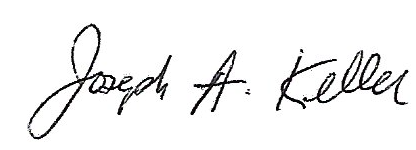                  Joseph A. Keller, Director, 11/7/19Kevin Alfano X (Supt. Rep.)Kris Hansen X (NOL) Jim Meyerhoff X (SPSL 4A #2)Mark DeJonge X(Nisqually)Nate Andrews X (WCSA Rep.)Tom Adams X (SPSL 4A Admin.#4) Lauren McDaniel X (OL 1A/2A #3)Tina McGann AB (WSDA)Terry Duty X (NPSL Admin)Dwayne Johnson X (OL1A/2A #2)Rob Swaim X (NPSL 4A)Joe Keller X WCD DirectorSteve Taylor X (SSC Rep. #2)Brian Kaelin X (SPSL 2A #1)Scott Stockslager AB (MS Rep #2)Jeff Miller AB WCD EligibilityTerry Beckstead X (WOA Rep.)Jerry Peterson X (NPSL 4A #2)Bryan Streleski X (PCL #1)Stark Porter X WCD Treasurer Brian Smith X (NPSL #1)Wendy Malich X (SPSL 2A#4) Mark Swofford X (OL 1A/2A #1)Lori Box-Jensen X (SPSL 2A #3)Andy McGrath X (MS #1)   Tim Thomsen X (PCL #2)   Tim Thomsen X (PCL #2)Chris Gibson AB (SPSL 2A #2)Scott Nordi X (WSSAAA)Bob Werner X (SSC #1)Bob Werner X (SSC #1)